7.12.2013Výsledky Mikulášského turnaje ve stolním tenise - muži po prvním koleVýsledky Mikulášského turnaje ve stolním tenise - muži po druhém kole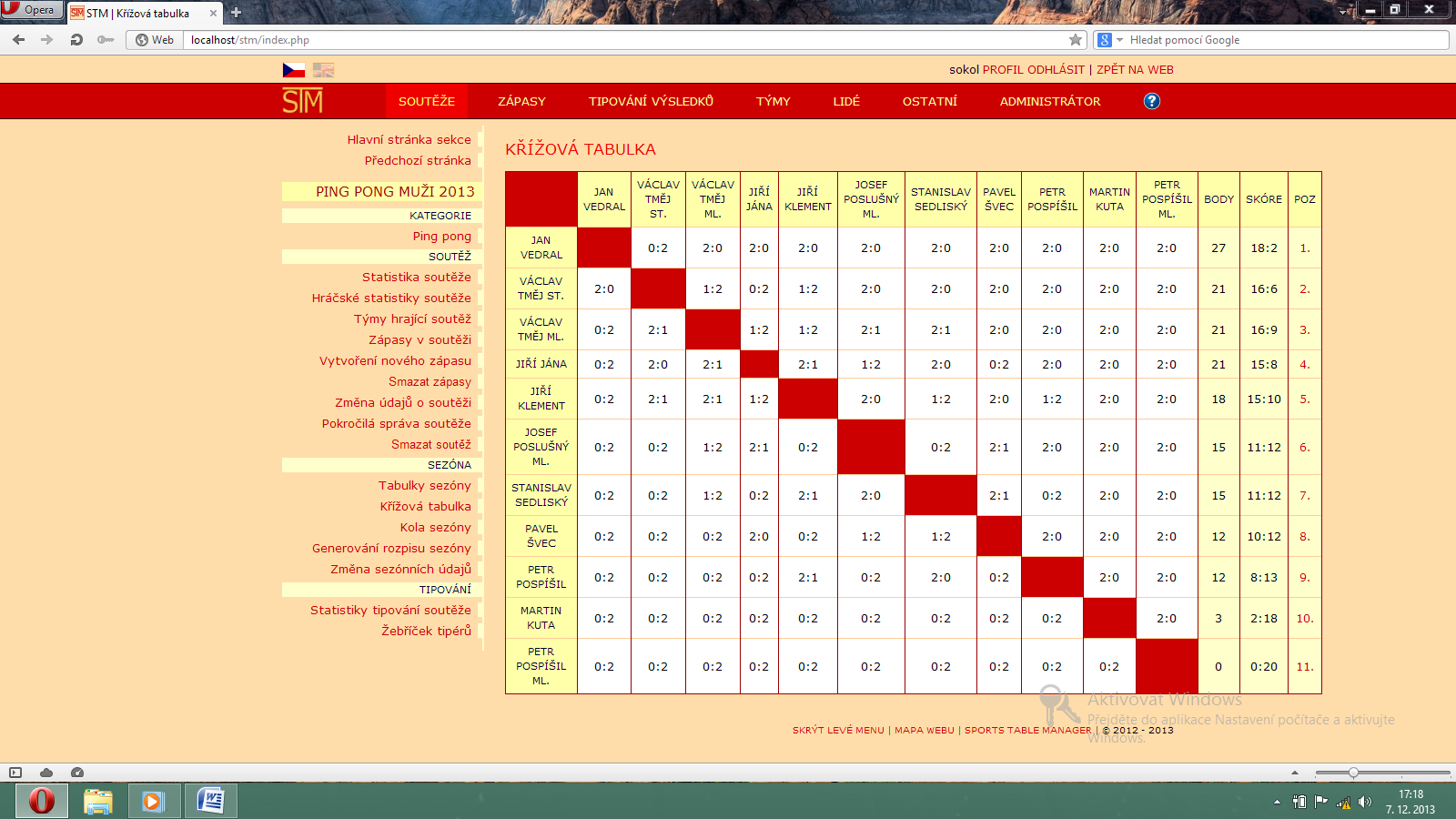 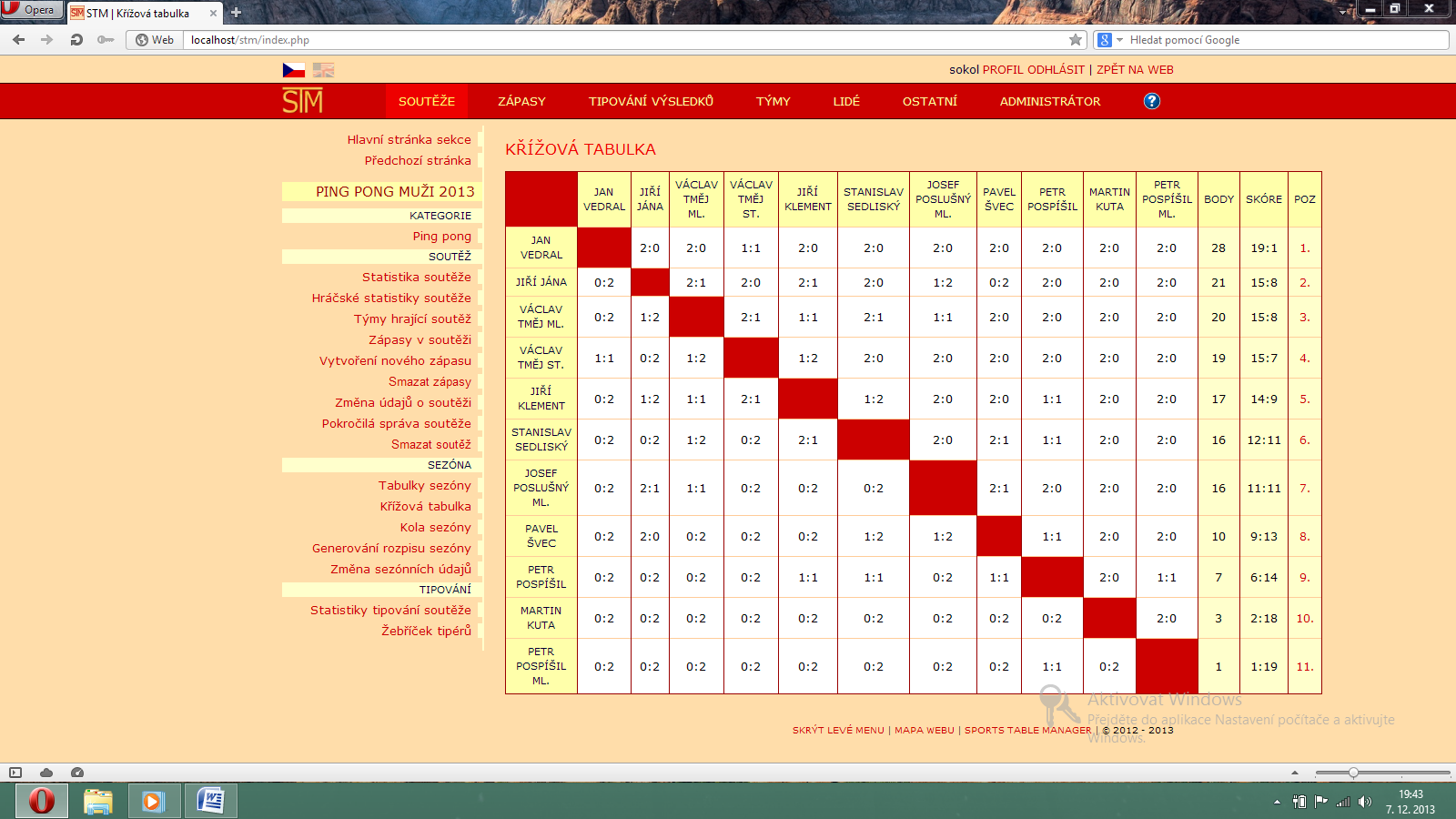 7.12.2013Výsledky Mikulášského turnaje ve stolním tenise - ženy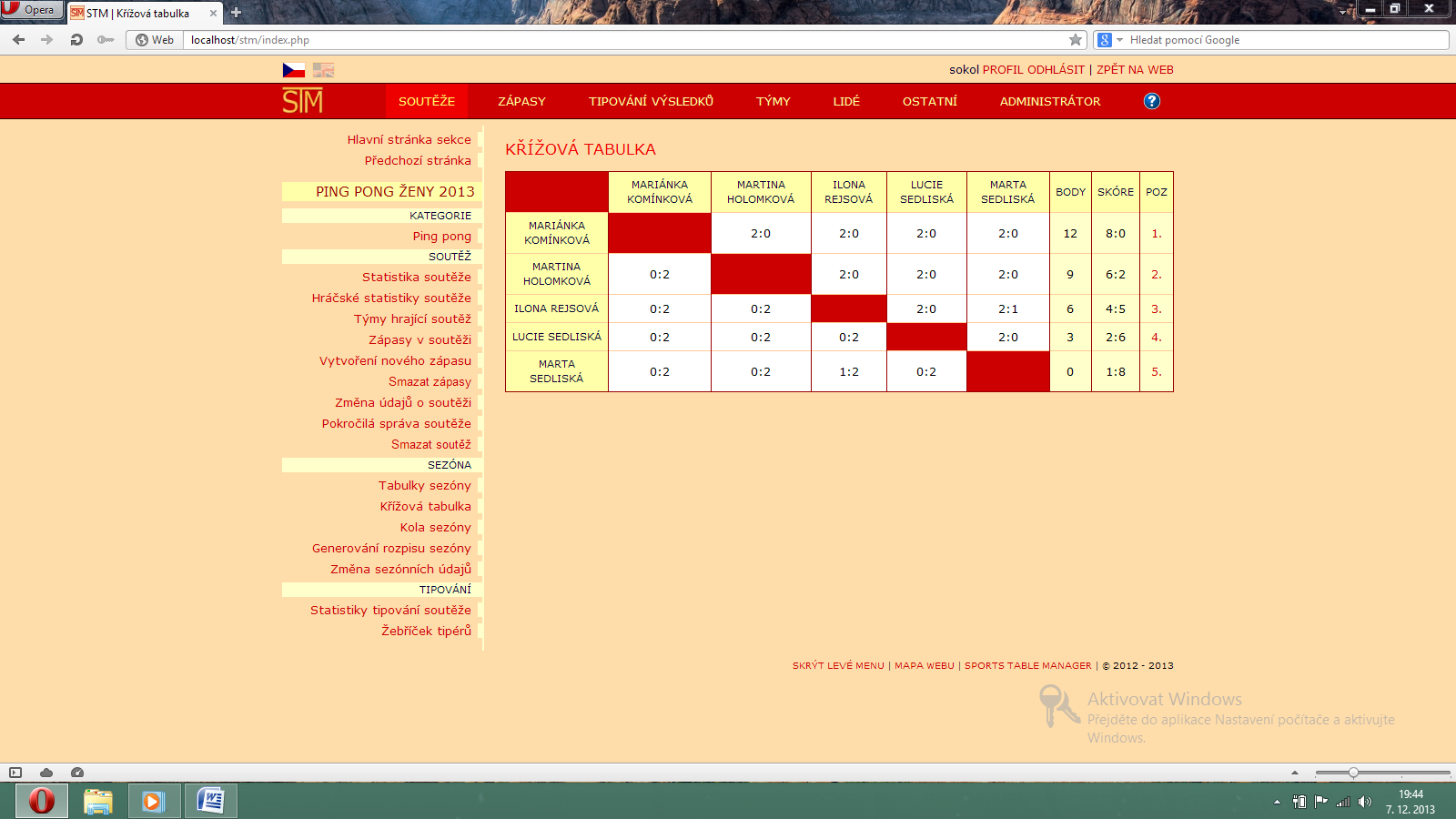 Výsledky Mikulášského turnaje žactva - 7.12.2013ŽÁCI	1. Petr Sedliský	2. Jan Vedral	3. Jiří Jána	4. Matěj ČernýŽÁKYNĚ	1. Barbora Jánová	2. Erika Černá	3. Tereza Sedliská	4. Aneta Dudychová	5. Natálka JánováMIX	1. Barbora Jánová	2. Petr Sedliský	3. Erika Černá	4. Jan Vedral	5. Jiří Jána	6.Tereza Sedliská	7. Matěj Černý	8. Aneta Dudychová	9. Natálka Jánová